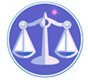 【更新】2019/1/7【編輯著作權者】黃婉玲（建議使用工具列--〉檢視--〉文件引導模式/功能窗格）（參考題庫~本文只收錄部份頁面,且部份無法超連結其他位置及檔案）《《經濟學申論題庫彙編》共166單元【科目】包括。a另有選擇題。b經濟學概論與財政學概論【其他科目】。S-link123總索引。01警察&海巡考試。02司法特考&專技考試。03公務人員考試◆◇各年度考題◆◇　　　　　　　　　　　　　　　　　　　　　　　　　　　　　　　　　　　　　　　　　　　回目錄(7)〉〉回首頁〉〉103年(13)10301。（7）103年公務人員特種考試關務人員三等考試。關稅統計103年公務人員特種考試關務人員考試、103年公務人員特種考試身心障礙人員考試及103年國軍上校以上軍官轉任公務人員考試試題10430【考試別】關務人員考試【等別】三等考試【類科】關稅統計【科目】經濟學【考試時間】2小時　　一、財貨 x 的市場需求及供給曲線分別為 Qx=30－2Px+5Py－Pz+ 10i 及 Qx=50+3Px；其中 Px代表財貨 x 的價格，Py代表財貨 y 的價格，Pz代表財貨 z 的價格，i 代表所得。如果 Py=20，Pz=30，i=10，在市場均衡下：　　(一)計算財貨x的需求價格彈性值（5分）及所得彈性值（5分）。　　(二)計算 Py變動時對財貨 x 的需求交叉價格彈性值（5分）；財貨 x 及 y 有何關聯（5分）？　　(三)請解釋當政府對財貨 x 課每單位 t 元的從量稅，消費者或生產者誰將負擔較多的稅？（5分）　　二、在一完全競爭產業，短期下有若干數量的廠商，每家廠商生產成本皆為TC=50+2q2，若其市場需求為D(P)= 750－5P，市場供給為 S(P)= 210.+ 4P。在利潤極大下：　　(一)短期均衡時，求每家廠商的產量（5分）、利潤或損失（5分）？此產業共有多少家廠商（5分）？　　(二)長期均衡下，求市場價格（5分）；此產業會吸引多少新廠商進入或導致多少舊廠商退出（5分）？　　三、(一)何謂菲力浦曲線（Phillips Curve）？（5分）　　(二)請以AD（總合需求線）及AS（總合供給線）模型繪圖求導短期菲力浦曲線（5分）；如短期發生成本推動的通貨膨脹，菲力浦曲線會產生何種變化（5分）？　　(三)當菲力浦曲線為垂直線時，代表何種意義（5分）？此時如果政府採用量化寬鬆政策，會產生何種影響（5分）？　　四、H 財貨可同時銷售於 A 及 B 兩國，當 H 財貨無法於兩國間轉售，且 A 國對 H 財貨的需求彈性大於 B 國對 H 財貨的需求彈性，在廠商追求利潤最大下：　　(一)請分別繪圖說明廠商在單一訂價及差別訂價下，該如何決定在 A 及 B 兩國的價格及產量。（20分）　　(二)請解釋單一訂價或差別訂價何者利潤較高？（5分）　　　　　　　　　　　　　　　　　　　　　　　　　　　　　　　　　　　　　　　　　　　回目錄(4)〉〉回首頁〉〉10302。a（4）103年公務人員特種考試身心障礙人員三等考試。財稅行政103年公務人員特種考試關務人員考試、103年公務 人員特種考試身心障礙人員考試及103年國軍 上校以上軍官轉任公務人員考試試題 30730【考試別】身心障礙人員考試【等別】三等考試【類科】財稅行政【科目】經濟學【考試時間】2小時【註】本試題共分兩部分，第一部分為申論題，第二部分為單一選擇題。甲、申論題部分：（50分）　　一、對特定生活項目補助是社會福利政策的重要課題，例如食物券（food stamps）。請用無異曲線與預算線的最適消費分析方式，繪圖說明現金補助的效果對受補助者的福利效果不會低於特定用途的補助。（25分）　　二、經濟體系原處於長期均衡狀態，若中央銀行增加貨幣供給10%：　　(一)請繪圖說明產出水準以及物價水準在短期以及長期會如何變化？（10分）　　(二)請寫出歐肯法則（Okun’s Law），並據以說明失業在短期以及長期會發生什麼變化？（8分）　　(三)請繪圖說明何謂貨幣中立性（monetary neutrality）？（7分）。107年(10)。106年(13)。105年(12)。104年(11)。103年(13)。102年(9)。101年(9) *。100年(10)。99年(8)。98年(9)。97年(8)。96年(11)。95年(7)。94年(11)。93年(7)。92年(12)。91年(6)。107年(10)。106年(13)。105年(12)。104年(11)。103年(13)。102年(9)。101年(9) *。100年(10)。99年(8)。98年(9)。97年(8)。96年(11)。95年(7)。94年(11)。93年(7)。92年(12)。91年(6)。107年(10)。106年(13)。105年(12)。104年(11)。103年(13)。102年(9)。101年(9) *。100年(10)。99年(8)。98年(9)。97年(8)。96年(11)。95年(7)。94年(11)。93年(7)。92年(12)。91年(6)（1）公務人員高等考試~*。二級02金融保險等*。三級03A財稅行政等*。三級03B財經廉政〈經濟學概論與財政學概論〉。107年02。107年03A。107年03B*。106年02。106年03A。106年03B*。105年02。105年03A。105年03B。104年03A。104年03B*。103年02。103年03A。103年03B。102年03A。102年03B*。101年02。101年3A。100年02。100年03A*。99年02。99年03A。98年02。98年03A*。97年03A。96年02。96年03A。95年03A*。94年03A。93年02。93年03A*。92年02。92年03A。91年3A（2）公務人員特種考試原住民族三等考試~*財稅行政、經建行政。107年。106年。105年*。104年。103年。102年。101年。100年。99年*。98年。97年。96年。95年。94年。93年。92年。91年（3）特種考試地方政府公務人員考試三等~*03A 財稅行政、財經政風等〈經濟學〉*03B 財經廉政〈經濟學概論與財政學概論〉。107年03A。107年03B。106年03A。106年03B*。105年03A。105年03B。104年03A。104年03B*。103年03A。103年03B。102年03A。102年03B*。101年03A。101年03B。100年03A。99年03A。98年03A*。97年03A。96年03A。95年03A。94年03A-1。94年03A-2*。93年03A。92年03A。91年03A（4）公務人員特種考試身心障礙人員考試三等~*財稅行政。107年。106年。105年。104年。103年。101年*。100年。98年。97年。96年。95年。94年。93年。92年（5）公務人員升官等考試*01A薦任~財稅行政、會計等〈經濟學〉*01B薦任~外交事務〈經濟學(包括國際經濟學)〉*02簡任~外交事務等〈經濟學研究〉。106年01A。106年02。104年01A。104年01B*。102年01A。100年01A。100年02*。98年01A。98年02。96年01A。96年02*。94年01A。94年02。92年01A。92年02（6）特種考試交通事業鐵路人員高員三級考試*01運輸營業〈經濟學〉*02財經廉政〈經濟學概論與財政學概論〉。105年01。104年01。104年02*。103年01。103年02。102年01。101年01&02*。100年01&02。99年01&02。98年01。97年01（7）公務人員特種考試關務人員三等考試*。關稅統計。105年。103年。102年。101年。100年。99年*。98年。97年。96年。95年。94年（8）◎法務部調查局調查人員考試。財經實務組*。3A三等。&04四等*◎國際經濟商務人員~3B三等考試*◎國家安全局國家安全情報人員3C三等考試*。外交領事人員3D三等考試。107年3A&3C。107年3B。107年04*。106年3A&3C。106年04*。105年3A&3C。105年3B。105年04。104年3A&3C*。103年3B。103年3A&3C。103年04*。102年3A &3C。101年3A-3C*。100年3A-3C。99年3A -3C。98年3D*。97年3A。97年3D。96年3A。96年3D*。95年3B。95年3D。94年3A。93年3A。93年3D*。92年3A。92年3C。91年3A。91年3D（9）特種考試交通事業公路人員升資考試*。01佐級晉員級*02員級晉高員級~統計。96年01。94年01。94年02（11）◎01高等檢定考試*◎02經濟部專利商標審查人員*◎03特種考試稅務人員。92年01。92年02。92年03。91年（12）特種考試退除役軍人轉任公務人員三等考試*。勞工行政。106年